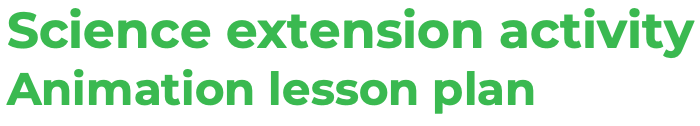 Lesson outcomeUnderstanding the effects of lighting in an animationResources neededmodelling equipment such as Lego, Plasticine, junk or toys for creating a scene from The Tiger Who Came to Teatables and a variety of lights, such as desk lamps and torches. Halogen bulbs are good because they don’t get too hot. Clamps or stick tac for securing the lights can be helpfuliPads or cameras for taking photographstrays on which to build the scenesLesson objectivesKS2 objectivesPupils should be taught to: plan different types of scientific enquiries to answer questions, including recognising and controlling variables where necessarytake measurements, with increasing accuracy and precision, taking repeat readings when appropriaterecord data and results of increasing complexity using scientific diagrams and labelsuse test results to make predictions to set up further comparative and fair testsreport and presenting findings from enquiries, including conclusionsKS3 objectivesask questions and develop a line of enquiry based on observations of the real world, alongside prior knowledge and experiencemake predictions using scientific knowledge and understandingselect, plan and carry out the most appropriate types of scientific enquiries to test predictions, including identifying independent, dependent and control variables, where appropriateuse appropriate techniques, apparatus, and materials during fieldwork and laboratory work, paying attention to health and safetymake and record observations and measurements using a range of methods for different investigations; and evaluate the reliability of methods and suggest possible improvementsLesson introductionLighting makes a lot of difference to the way a scene in an animation looks. That’s why in every animation production, there are people who are responsible for working out different lighting effects. In a hand-drawn animation, like The Tiger Who Came to Tea, the director and the art director are responsible. In a stop-motion animation, the director of photography is in charge of lighting. In a computer-generated animation there are lighting artists who recreate the effects of lights on computers.This lesson is to allow the children to explore different outcomes by using different sources of light.Lesson activitiesTask 1Look at the book of the film of the Tiger Who Came to Tea and think about where the sources of light are for the drawings. Is the light coming from the sun? Is it coming from a street lamp? From a window? What direction is the light coming from? How do you know?Task 2Ask the children to work in groups of around five or six to create a scene in 3D from the Tiger Who Came to Tea. They can use Lego, Plasticine, toys or any other modelling material. It might be helpful to do this on trays as they will need to carry the scenes to different light stations.Task 3Arrange light stations around the classroom. You will need around six sturdy tables. You will need to draw the blinds down in the classroom to help control the light. Use desk lights to create different lighting effects. Some can be on the left, some on the right, some from above and so on. You could also use torches. Label the light stations and have different lighting arrangements on them.You could also have cameras or iPads for taking photographs at each station.Task 3Ask the children to predict what they think will happen to the lighting of the scene when they take photographs of their models at each one. Can they predict where will be the most effective use of light? What will be the differences? Discuss this with the children. Task 4In their groups, ask children take their model scenes to each light source station and take photographs of their models, noting the different effects of the lights.Task 5Allow the children to present their different photographs to the class, discussing the light effects.Task 6Tell the children to record their results in a table and conclude which lighting effects they would use if they were making an animation and why.Notes for teachersLooking at shadows is the way to understand the direction of the lightBright, clean lighting will give a happy feel to a shot, whereas darker lighting with long shadows will make a scene more moodyLight changes colours as well as casts shadows – when Sophie goes under the table her dress becomes darker Produced by ScreenSkills with support from the Animation Skills Council 
and supported using public funding by Arts Council EnglandWith special thanks to Lupus Films, HarperCollins Children’s Books, Universal Pictures, Channel 4 Television and Jane HutchisonThanks also to Into Film and Chocolate FilmsAll media from The Tiger Who Came to Tea is used with kind 
permission of Tiger Tea Productions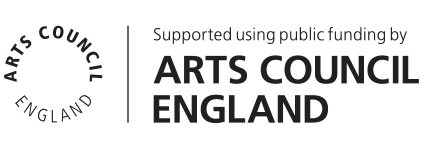 Design by Dave Gray (iamdavegray.com) Icons based on an original concept by Ian Murphy 
and Allan Burrell (compositingcoach.com)